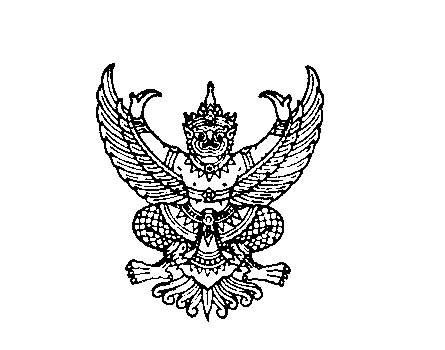 ที่ มท 0810.7/ว ถึง  สำนักงานส่งเสริมการปกครองท้องถิ่นจังหวัด ทุกจังหวัดตามหนังสือกรมส่งเสริมการปกครองท้องถิ่น ที่ มท 0810.7/ว 790 ลงวันที่ 20 มีนาคม 2561และหนังสือกรมส่งเสริมการปกครองท้องถิ่น ที่ มท 0810.7/ว 789 ลงวันที่ 21 มีนาคม 2561 ได้จัดส่งแบบประเมินประสิทธิภาพขององค์กรปกครองส่วนท้องถิ่น (Local Performance Assessment : LPA) ประจำปี 2561 เพื่อให้สำนักงานส่งเสริมการปกครองท้องถิ่นจังหวัดจัดส่งให้แก่องค์กรปกครองส่วนท้องถิ่นและให้ทีมประเมินประสิทธิภาพขององค์กรปกครองส่วนท้องถิ่นดำเนินการประเมินองค์กรปกครองส่วนท้องถิ่น    ตามแบบที่กำหนด พร้อมทั้งให้บันทึกข้อมูลผลการประเมินในระบบสารสนเทศและรายงานผลคะแนนให้              กรมส่งเสริมการปกครองท้องถิ่นทราบแล้ว นั้นเพื่อให้การประเมินประสิทธิภาพขององค์กรปกครองส่วนท้องถิ่นเป็นไปด้วยความเรียบร้อย จึงขอให้สำนักงานส่งเสริมการปกครองท้องถิ่นจังหวัดรวบรวมปัญหา อุปสรรค ข้อเสนอแนะของทีมประเมินประสิทธิภาพขององค์กรปกครองส่วนท้องถิ่นในพื้นที่ พร้อมรายงานผลตามแบบรายงานให้กรมส่งเสริมการปกครองท้องถิ่นทราบ ภายในวันที่ 28 กันยายน 2561 เพื่อเป็นข้อมูลสำหรับการประเมินประสิทธิภาพขององค์กรปกครองส่วนท้องถิ่นในปีต่อไป ทั้งนี้ สามารถดาวน์โหลดสิ่งที่ส่งมาพร้อมนี้ได้จาก QR Code ที่ปรากฏท้ายหนังสือฉบับนี้กรมส่งเสริมการปกครองท้องถิ่น     กันยายน 2561กองพัฒนาและส่งเสริมการบริหารงานท้องถิ่นส่วนส่งเสริมการบริหารกิจการบ้านเมืองที่ดีท้องถิ่น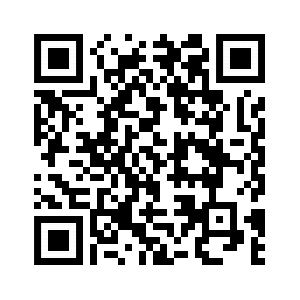 โทร. ๐ 2241 9000 ต่อ 2312โทรสาร ๐ ๒241 6956ผู้ประสานงาน นายไพศาล พันธุระ 084-3994263